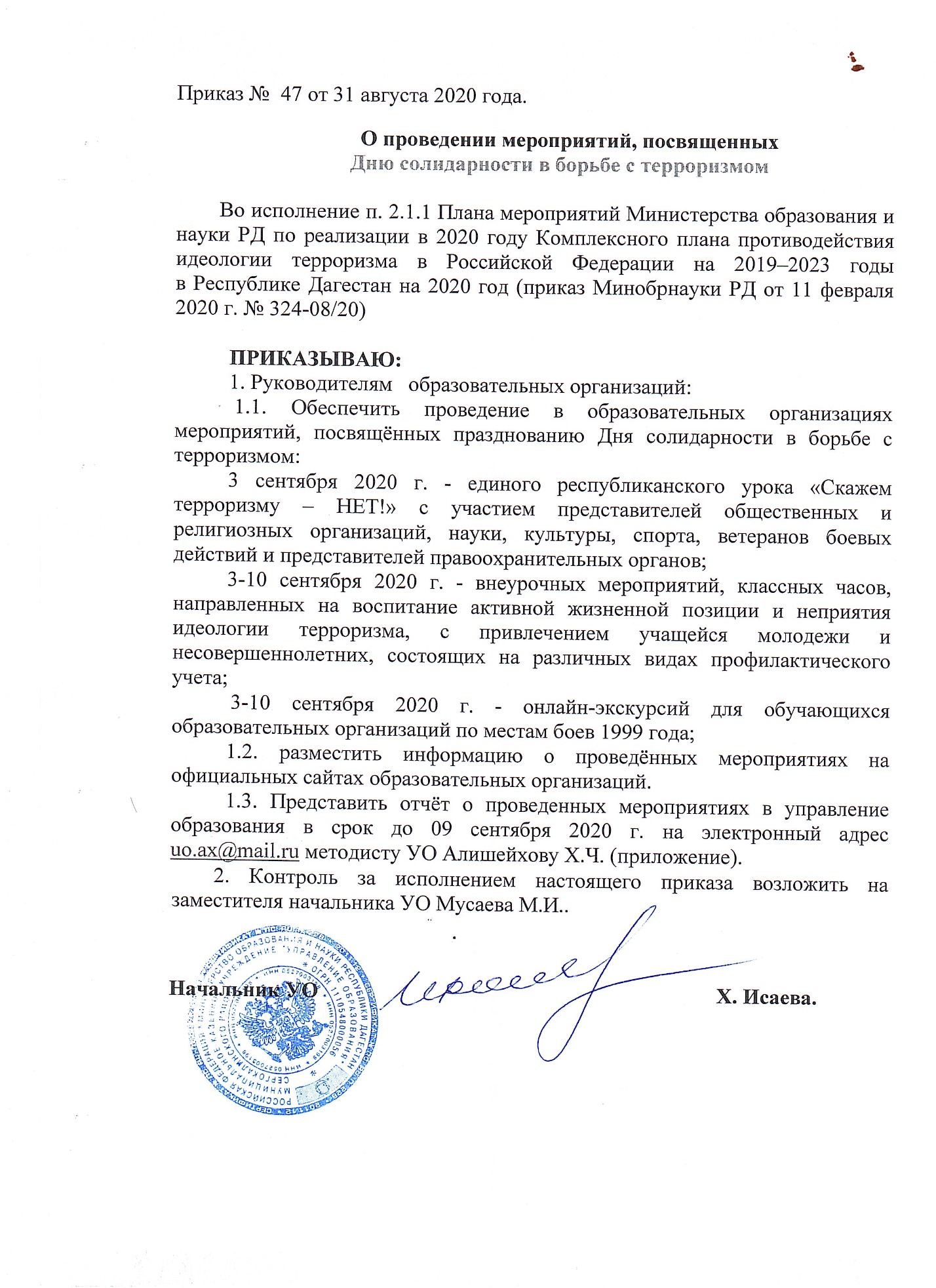 Приложение к приказу УОот «31»  августа 2020 года № 47Отчет о проведенных в образовательных организациях мероприятиях,  посвященныхДню солидарности в борьбе с терроризмом________________________________________________________(наименование МОУО/ СПО)№п/пНаименование мероприятияПриняли участиеПриняли участиеПриняли участиеПриняли участиеПриглашённые гости (кол-во, ФИО, должность)№п/пНаименование мероприятияКоличество ООКоличество педагоговКоличество учащихсяКоличество учащихсяПриглашённые гости (кол-во, ФИО, должность)№п/пНаименование мероприятияКоличество ООКоличество педагоговвсего из них: кол-во детей учета КДН и ЗП/ кол-во детей учета ПДН/ кол-во детей из семей членов НВФ/ кол-во детей, возвращенных из стран с повышенной терактивностью (статданные указать через дробь)Приглашённые гости (кол-во, ФИО, должность)